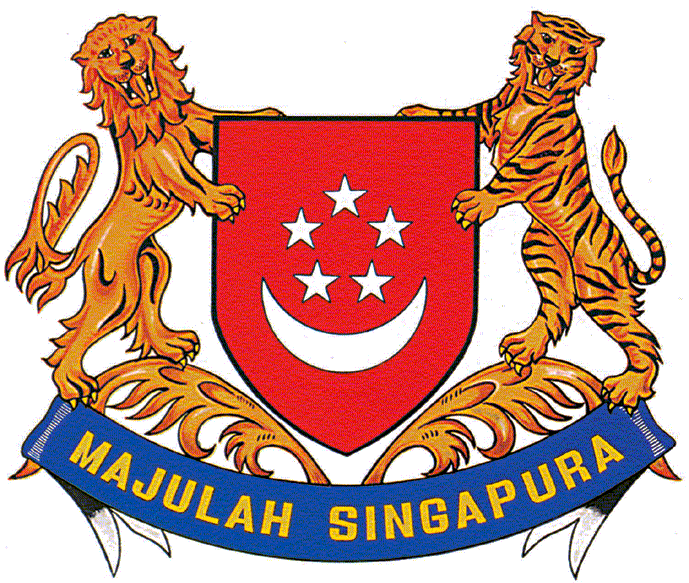 You may attach additional pages if necessary.(A) PREFERRED DEPARTMENT(S) (in order of priority)			 (B) MY INFORMATION(B) MY INFORMATIONFull name in NRIC/Passport:(Underline surname)ID Type:  NRIC (Pink)    NRIC (Blue)    PassportID Number: Present Citizenship:     Singapore Others – Country: Held since: Other Citizenship (if any): Permanent Resident:     Singapore Others – Country: Since: Email address:                                              Contact number (with country code): (      )                                  Notice Period (e.g. immediately, within one month): Notice Period (e.g. immediately, within one month): (C) LANGUAGE PROFICIENCY(C) LANGUAGE PROFICIENCYLanguage/DialectProficiency Written & Spoken           Spoken Only  Written & Spoken           Spoken Only Written & Spoken           Spoken Only(D) MY WORK EXPERIENCE Share with us your work experiences starting with the most current/recent employer(D) MY WORK EXPERIENCE Share with us your work experiences starting with the most current/recent employerOrganisation: Job Title: Date Joined: Date Left: Description (to include type of employment, e.g. permanent/contract/casual):Description (to include type of employment, e.g. permanent/contract/casual):(E) MY COMPETENCIES Share with us the competencies you possess that may be relevant to the role you are applying for (E) MY COMPETENCIES Share with us the competencies you possess that may be relevant to the role you are applying for Competency:Description: Share with us how you have displayed this competency:Share with us how you have displayed this competency:Competency:Description: Share with us how you have displayed this competency:Competency:Description: Share with us how you have displayed this competency:(F) MY QUALIFICATIONS Please indicate your qualifications starting with your highest academic qualification(F) MY QUALIFICATIONS Please indicate your qualifications starting with your highest academic qualification(F) MY QUALIFICATIONS Please indicate your qualifications starting with your highest academic qualificationQualification Level: Duration of course:      year(s)      month(s)Institution: Country of Study:    I am currently studyingCertificate Type/Expected Certificate Type: Year of Graduation: Institution Issuing the Qualification (if different from Institution Attended):    I am currently studyingCertificate Type/Expected Certificate Type: Year of Graduation: Institution Issuing the Qualification (if different from Institution Attended): Qualification Level: Duration of course:      year(s)      month(s)Institution: Country of Study: Qualification Level: Duration of course:      year(s)      month(s)Institution: Country of Study:    I am currently studyingCertificate Type/Expected Certificate Type: Year of Graduation: Institution Issuing the Qualification (if different from Institution Attended): (G) AWARDS & PRIZES(G) AWARDS & PRIZESYearDescription(H) CCA/SPORTS (Please enter only major/key activities)(H) CCA/SPORTS (Please enter only major/key activities)(H) CCA/SPORTS (Please enter only major/key activities)Date FromDate ToCCA/Sports (Please indicate position held or level of participation)(I) MY PROFESSIONAL REGISTRATION(I) MY PROFESSIONAL REGISTRATIONYear of RegistrationProfessional Board(J) DECLARATION(1) I hereby give my consent to the relevant Government agencies to:(a) Obtain and verify information from or with any source (including third parties) as may be deemed appropriate by the relevant Government agency for the purposes of assessing my application for employment; and(b) Share my personal data set out in this application form and any other personal data subsequently provided by me in connection with my application for employment with other Government agencies for the purposes of recruitment and review of recruitment practices and for such personal data to be also used as part of de-identified and aggregated data for reporting purposes.(2) I declare that all the information given by me in this application for employment and any additional documents attached hereto are true to the best of my knowledge and that I have not wilfully suppressed any material fact. I accept that if any of the information given by me in this application is in any way false or incorrect, my application may be rejected, any offer of employment may be withdrawn, my employment with the Service may be terminated summarily or I may be dismissed from the Service.By signing below, I hereby certify that I have read and understood all of the clauses above and that I agree to all of them.Signature of Applicant: ________________________	            Date:	________________________